Липецкая областьДобринский муниципальный районСовет депутатов сельского поселения  Верхнематренский сельсовет69-я сессия пятого созыва                                                       Р Е Ш Е Н И Е22.07.2020 г.                             с. Верхняя Матренка                         № 202 – рсО результатах публичных слушаний по проектуУстава сельского поселения Верхнематренский сельсовет Добринского муниципального района  В соответствии со ст.28 Федерального закона от 06.10.2003г. 131-ФЗ «Об общих принципах организации местного самоуправления в Российской Федерации», руководствуясь положением «О порядке организации и проведения публичных слушаний на территории сельского поселения Верхнематрёнского сельсовета», учитывая решение постоянной комиссии по законности, правовым вопросам, работе с депутатами, вопросам местного самоуправления и по делам семьи, детства, молодёжи Совет депутатовРЕШИЛ:1.Принять результаты публичных слушаний по проекту Устава сельского поселения Верхнематренский сельсовет Добринского муниципального района»  (прилагаются).2.Настоящее решение вступает в силу со дня его принятия.Председатель Совета депутатов сельского поселения Верхнематренский сельсовет                                             Л.И.БеляеваЛипецкая областьсельское поселение Верхнематренский сельсоветДобринского муниципального районаРЕКОМЕНДАЦИИПУБЛИЧНЫХ СЛУШАНИЙот «13» июля 2020 г.       Обсудив проект Устава сельского поселения Верхнематренский сельсовет Добринского муниципального района  Липецкой области Российской Федерации на публичных слушаниях РЕКОМЕНДОВАНО:1. Совету депутатов сельского поселения Верхнематренский сельсовет Добринского муниципального района принять Устав сельского поселения Верхнематренский сельсовет Добринского муниципального района  Липецкой области Российской Федерации.2. Результаты публичных слушаний обнародовать.Председательствующий на публичных слушаниях              ___________________       Н.В.ЖаворонковаСекретарь публичных слушаний    ________________          Е.В.Матушкина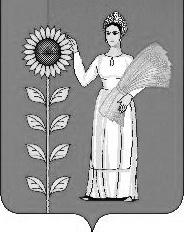 